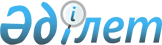 О внесении изменений в постановление Правительства Республики Казахстан от 11 сентября 2000 года № 1376 "О мерах по совершенствованию законопроектной деятельности Правительства Республики Казахстан"
					
			Утративший силу
			
			
		
					Постановление Правительства Республики Казахстан от 18 февраля 2016 года № 87. Утратило силу постановлением Правительства Республики Казахстан от 29 декабря 2016 года № 904.

      Сноска. Утратило силу постановлением Правительства РК от 29.12.2016 № 904.      Правительство Республики Казахстан ПОСТАНОВЛЯЕТ:



      1. Внести в постановление Правительства Республики Казахстан от 11 сентября 2000 года № 1376 "О мерах по совершенствованию законопроектной деятельности Правительства Республики Казахстан" (САПП Республики Казахстан, 2000 г., № 40, ст. 455) следующие изменения: 



      пункты 1 и 2 исключить.



      2. Настоящее постановление вводится в действие со дня его подписания.

       Премьер-Министр

      Республики Казахстан                    К. Масимов
					© 2012. РГП на ПХВ «Институт законодательства и правовой информации Республики Казахстан» Министерства юстиции Республики Казахстан
				